KONTENT : WPŁYW  WYSOKICH  TECHNOLOGII  NA  ROZWÓJ  DZIECKASzanowni Państwo,Już od dawna specjaliści biją na alarm z powodu niepokojących zachowań u małych dzieci, których źródło tkwi w nadużywaniu wysokich technologii (TV, smartphone, tablet, komputer).W wielu ośrodkach badawczych neurobiolodzy przeprowadzają tysiące prób, których wyniki są spójne i jednoznacznie pokazują, iż „ekspozycja na ekran” często już od okresu niemowlęcego, i długotrwająca, czyli niejednokrotnie kilka godzin dziennie w przypadku dziecka w wieku przedszkolnym, wpływa negatywnie na jego rozwój. Tzw. dzieci ekranowe/ telewizyjne/ tabletowe często wykazują: opóźnienie w rozwoju mowytrudności w koncentracjibrak cierpliwościszybkie znużenie, znudzenie, niechęć do wykonywania zadań tzw. stolikowychzachowania nieadekwatne do bodźca, które często mają charakter wręcz agresywnynieumiejętność nawiązywania i podtrzymywania relacji interpersonalnychzaburzenia snuPolecam Państwu:Artykuł prof. Jagody Cieszyńskiej, który odnosi się do wpływu wysokich technologii na rozwój dzieciKsiążkę autorstwa Manfreda Spitzera pt. „Cyfrowa demencja”, w której Profesor szczegółowo przedstawia swoje badania potwierdzające zachodzące zjawiska w centralnym układzie nerwowym pod wpływem ekranuKrótki film „Milenialsi, który obrazowo przedstawia determinanty zachowań dzieci i młodzieży nadużywających w życiu wysokich technologii.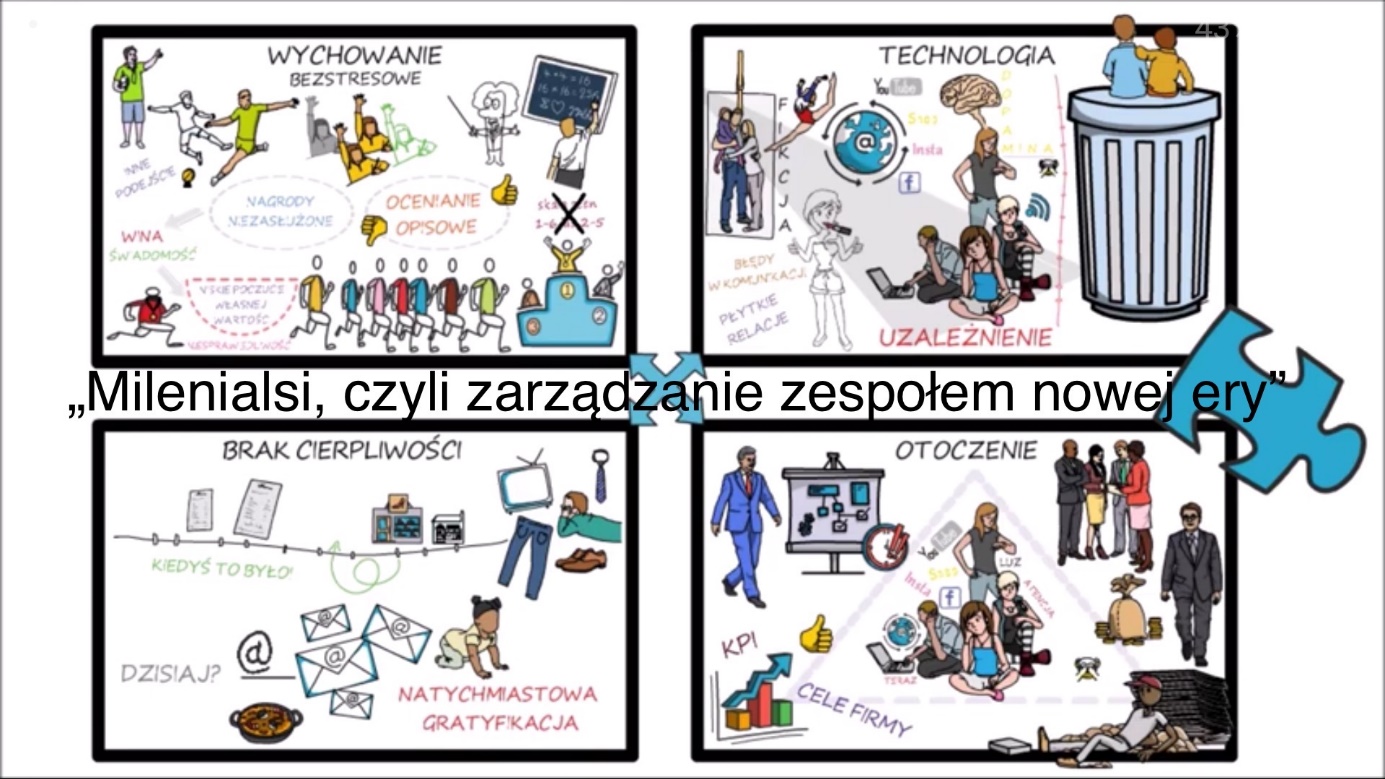 Link do filmu „Milenialsi”: https://www.youtube.com/watch?v=NS0vaJ7QaJ4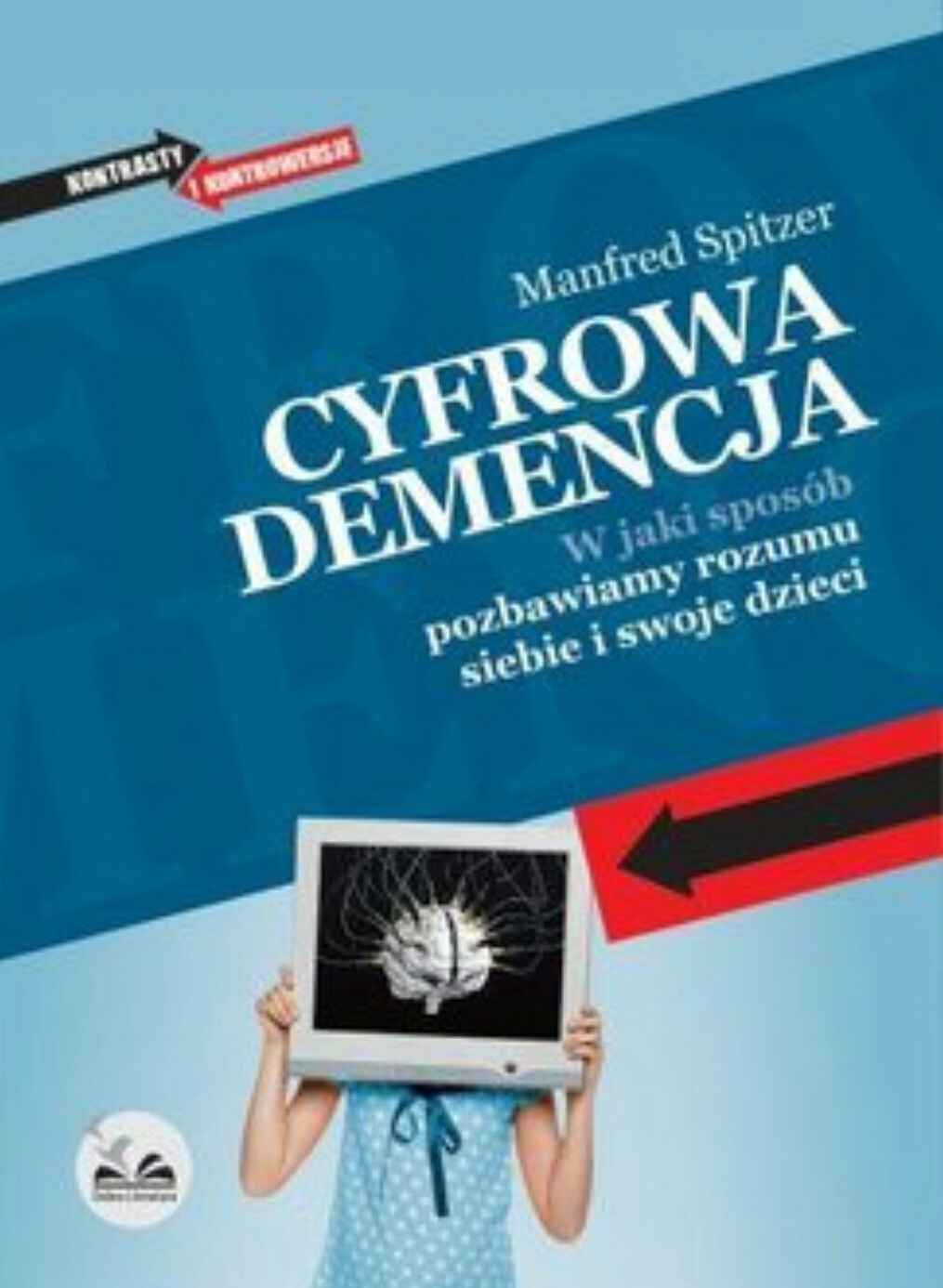 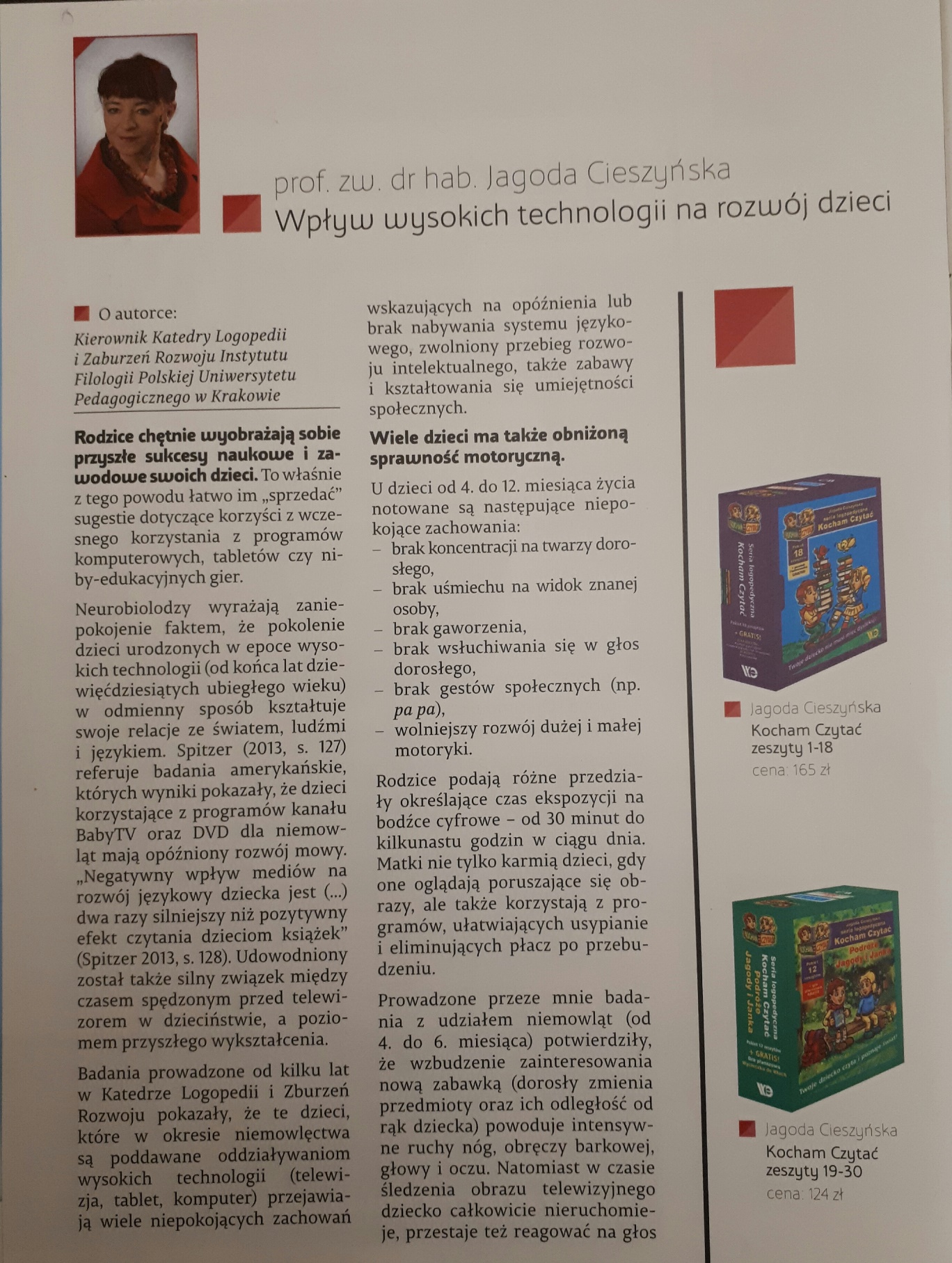 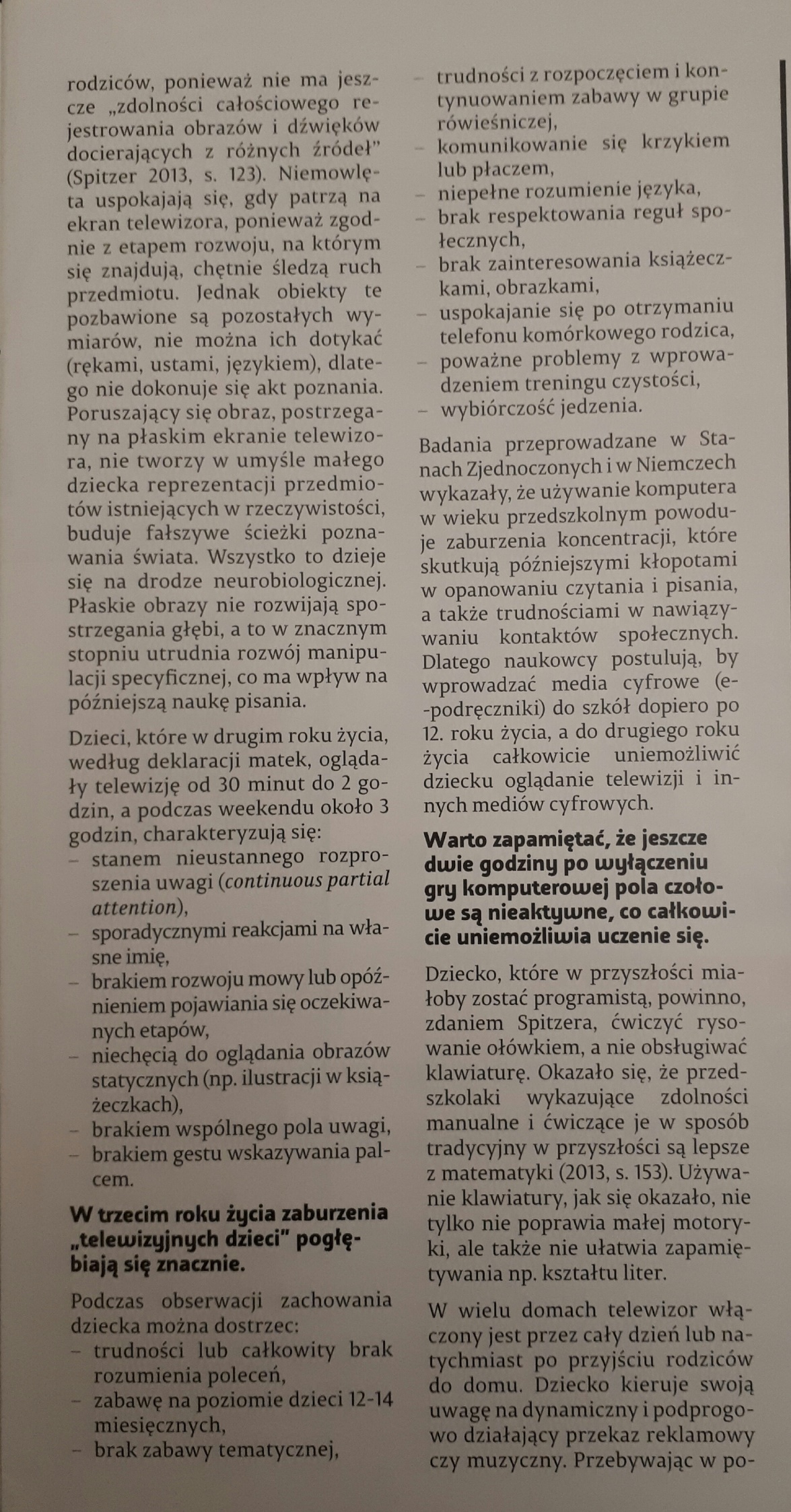 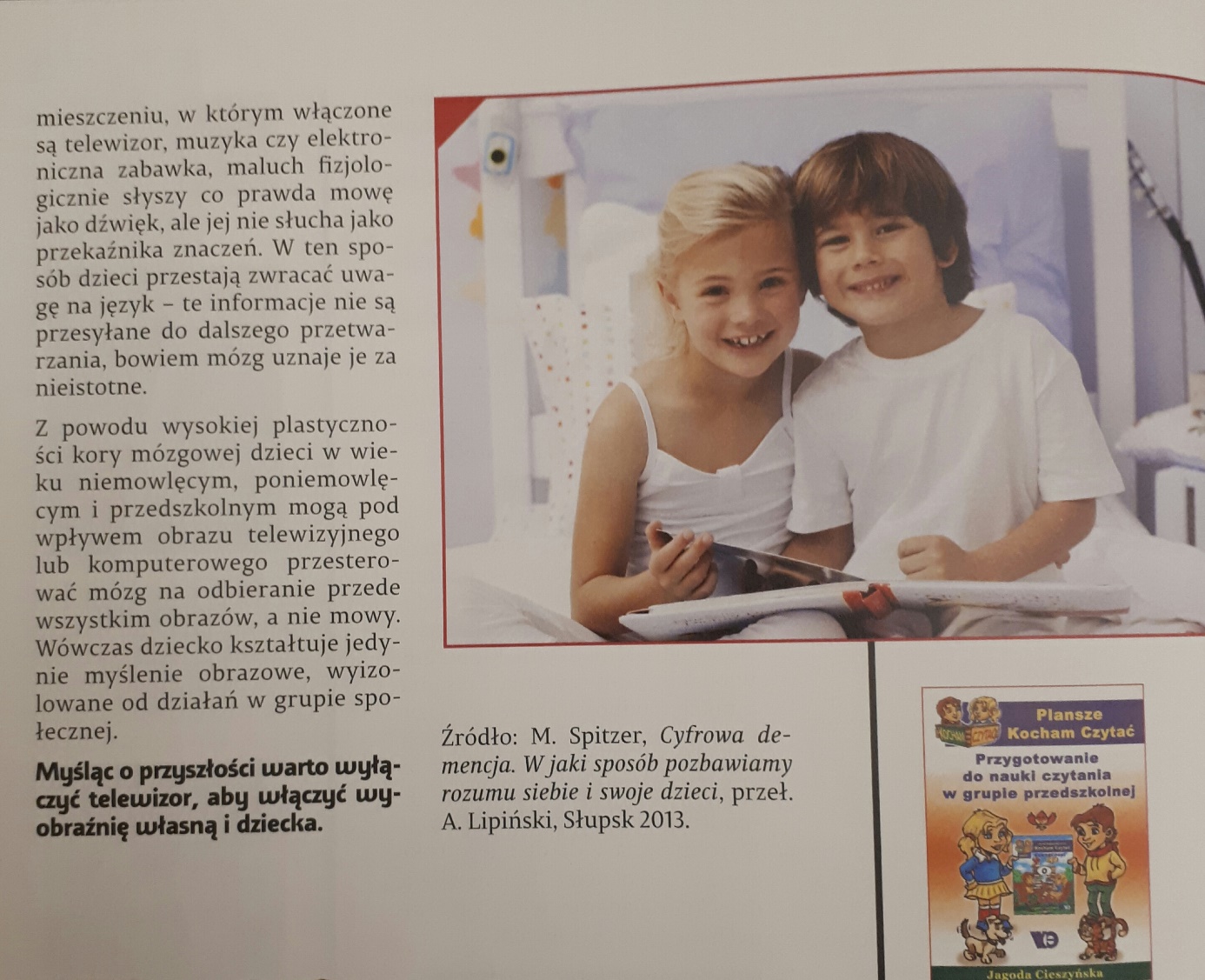 